J E L O V N I K   u   listopadu školske godine 2023.-2024.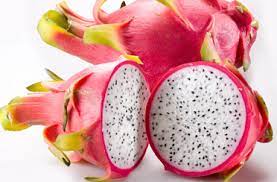 Jelovnik za djecu s posebnimprehrambenim potrebamaNAPOMENE: Kruh, tjestenina i pahuljice su bez glutena, mlijeko/jogurt/sir/maslac bez laktoze, začini koje će kuharica koristiti su sol, vegeta, cimet. Voće: jabuka, banana, kruška, šljiva, i drugo sezonsko voće. Ali bez citrusa i bobičastog voća. DATUMUŽINARUČAK2.10.Zrnopan kifla, probiotikGrah sa slaninom, luk3.10.Tjestenina bologneseGrašak sa svinjetinom4.10.Tortilja s tunjevinomPečena kobasica, pekarski krumpir5.10.Pileći file, rizi-biziJuha, tijesto s kupusom, voće6.10.Zobene pahuljice, mlijekoOslić, krumpir- salataDATUMUŽINARUČAK9.10.Pizza, sokMahune s kobasicom10.10.Pureći perkelt, tjesteninaOdresci u umaku, njoki11.10.Topli sendvič, probiotikPljeskavice, pommes12.10.Pileći file, meksički mixPureći perkelt, palenta13.10.Chia sjemenke, banana, jogurtRiblji štapići, blitvaDATUMUŽINARUČAK16.10.Kruh s maslacem, mlijekoGrah sa slaninom17.10.Pileći file, francuski mixĆufte, pire krumpir18.10.Tortilja s tunjevinomJuha, pečena piletina, mlinci19.10.Fritata sa špinatom, sokMućkalica20.10.GrizOslić, pommesDATUMUŽINARUČAK23.10.Pizza, sokGrašak s kobasicom24.10.Tjestenina bologneseMusaka25.10.Topli sendvič, probiotikPljeskavice, pommes, salata26.10.Piletina u umaku od brokule, palentaJuha, tijesto sa sirom, salata27.10.Zobene pahuljiceLignje, blitvaDATUMUŽINARUČAK30.10.Kruh sa sirnim namazom, probiotikPečena kobasica, pekarski kruh, salata31.10.Pileći file, meksički mixPiletina u umaku, kroketi, salataDATUMKAŠASTA HRANAČVRSTA HRANA2.10.Voćna kašicaPovrtni namaz3.10.Tijesto bolognese, sirTijesto bolognese, sir4.10.Povrtna kašicaSendvič5.10.Pileći file, rizi-biziPileći file, rizi-bizi6.10.Pahuljice, mlijekoPahuljice, mlijekoDATUMKAŠASTA HRANAČVRSTA HRANA9.10.Voćna kašicaPizza10.10.Pureći perkelt, tjesteninaPureći perkelt11.10.Povrtna kašicaTopli sendvič12.10.Pileći file, meksički mixPileći file, meksički mix13.10.Chia sjemenke, bananaChia sjemenke, bananaDATUMKAŠASTA HRANAČVRSTA HRANA16.10.Voćna kašicaKruh, maslac, mlijeko17.10.Pileći file, francuski mixPileći file, francuski mix18.10.Povrtna kašicaKruh sa džemom19.10.KajganaKajgana20.10.Pahuljice s bananomPahuljice s bananomDATUMKAŠASTA HRANAČVRSTA HRANA23.10.Voćna kašicaPizza24.10.Tjestenina bolognese, sirTjestenina bolognese, sir25.10.Povrtna kašicaTopli sendvič26.10.Piletina, palentaPiletina u umaku od brokule27.10.Pahuljice, bademovo mlijekoPahuljice, bademovo mlijekoDATUMKAŠASTA HRANAČVRSTA HRANA30.10.Povrtna kašicaKruh, sirni namaz31.10.Pileći file, francuski mixPileći file, meksički mix